ПРАВИТЕЛЬСТВО ЛЕНИНГРАДСКОЙ ОБЛАСТИПОСТАНОВЛЕНИЕот 29 августа 2013 г. N 278ОБ УТВЕРЖДЕНИИ ПОРЯДКА УСТАНОВЛЕНИЯ ОРГАНИЗАЦИЯМЛЕНИНГРАДСКОЙ ОБЛАСТИ, ОСУЩЕСТВЛЯЮЩИМ ОБРАЗОВАТЕЛЬНУЮДЕЯТЕЛЬНОСТЬ, КОНТРОЛЬНЫХ ЦИФР ПРИЕМА ГРАЖДАН ПО ПРОФЕССИЯМ,СПЕЦИАЛЬНОСТЯМ И НАПРАВЛЕНИЯМ ПОДГОТОВКИ ДЛЯ ОБУЧЕНИЯПО ОБРАЗОВАТЕЛЬНЫМ ПРОГРАММАМ СРЕДНЕГО ПРОФЕССИОНАЛЬНОГОИ ВЫСШЕГО ОБРАЗОВАНИЯ ЗА СЧЕТ БЮДЖЕТНЫХ АССИГНОВАНИЙОБЛАСТНОГО БЮДЖЕТА ЛЕНИНГРАДСКОЙ ОБЛАСТИВ соответствии с пунктом 2 части 4 статьи 100 Федерального закона от 29 декабря 2012 года N 273-ФЗ "Об образовании в Российской Федерации", в целях обеспечения потребностей социально-экономического комплекса Ленинградской области в квалифицированных кадрах и специалистах, формирования и развития кадрового потенциала Правительство Ленинградской области постановляет:1. Утвердить прилагаемый Порядок установления организациям Ленинградской области, осуществляющим образовательную деятельность, контрольных цифр приема граждан по профессиям, специальностям и направлениям подготовки для обучения по образовательным программам среднего профессионального и высшего образования за счет бюджетных ассигнований областного бюджета Ленинградской области.(в ред. Постановления Правительства Ленинградской области от 31.08.2015 N 341)2. Признать утратившими силу постановления Правительства Ленинградской области от 30 июня 2011 года N 197 "Об утверждении Порядка формирования контрольных цифр приема в государственные образовательные учреждения профессионального образования Ленинградской области граждан, обучающихся за счет средств областного бюджета" и от 17 апреля 2013 года N 104 "О внесении изменений в постановление Правительства Ленинградской области от 30 июня 2011 года N 197 "Об утверждении Порядка формирования контрольных цифр приема в государственные образовательные учреждения профессионального образования Ленинградской области граждан, обучающихся за счет средств областного бюджета".3. Настоящее постановление вступает в силу с 1 сентября 2013 года.4. Контроль за исполнением постановления возложить на заместителя Председателя Правительства Ленинградской области - председателя комитета экономического развития и инвестиционной деятельности и заместителя Председателя Правительства Ленинградской области по социальным вопросам.(п. 4 в ред. Постановления Правительства Ленинградской области от 27.06.2016 N 208)Первый вице-губернаторЛенинградской областиК.ПатраевУТВЕРЖДЕНпостановлением ПравительстваЛенинградской областиот 29.08.2013 N 278(приложение)ПОРЯДОКУСТАНОВЛЕНИЯ ОРГАНИЗАЦИЯМ ЛЕНИНГРАДСКОЙ ОБЛАСТИ,ОСУЩЕСТВЛЯЮЩИМ ОБРАЗОВАТЕЛЬНУЮ ДЕЯТЕЛЬНОСТЬ, КОНТРОЛЬНЫХЦИФР ПРИЕМА ГРАЖДАН ПО ПРОФЕССИЯМ, СПЕЦИАЛЬНОСТЯМИ НАПРАВЛЕНИЯМ ПОДГОТОВКИ ДЛЯ ОБУЧЕНИЯ ПО ОБРАЗОВАТЕЛЬНЫМПРОГРАММАМ СРЕДНЕГО ПРОФЕССИОНАЛЬНОГО И ВЫСШЕГО ОБРАЗОВАНИЯЗА СЧЕТ БЮДЖЕТНЫХ АССИГНОВАНИЙ ОБЛАСТНОГО БЮДЖЕТАЛЕНИНГРАДСКОЙ ОБЛАСТИ1. Настоящий Порядок определяет механизм установления организациям Ленинградской области, осуществляющим образовательную деятельность, контрольных цифр приема граждан по профессиям, специальностям и направлениям подготовки для обучения по образовательным программам среднего профессионального и высшего образования за счет бюджетных ассигнований областного бюджета Ленинградской области (далее - контрольные цифры приема).(в ред. Постановления Правительства Ленинградской области от 31.08.2015 N 341)2. Контрольные цифры приема устанавливаются организациям Ленинградской области, осуществляющим образовательную деятельность:а) по профессиям среднего профессионального образования (для обучения по образовательным программам подготовки квалифицированных рабочих (служащих);б) по специальностям среднего профессионального образования (для обучения по образовательным программам подготовки специалистов среднего звена и образовательным программам среднего профессионального образования, интегрированным с основными образовательными программами основного общего и среднего общего образования);в) по направлениям подготовки высшего образования (для обучения по образовательным программам бакалавриата, магистратуры, подготовки научно-педагогических кадров в аспирантуре);г) по специальностям высшего образования (для обучения по образовательным программам специалитета).3. Контрольные цифры приема устанавливаются организациям Ленинградской области, осуществляющим образовательную деятельность, в рамках общих объемов контрольных цифр приема, определенных нормативным правовым актом комитета общего и профессионального образования Ленинградской области.4. Общие объемы контрольных цифр приема определяются в целях обеспечения воспроизводства и развития инновационного потенциала экономики Ленинградской области с учетом предложений органов исполнительной власти Ленинградской области, осуществляющих функции по выработке государственной политики и нормативно-правовому регулированию в установленных сферах деятельности Ленинградской области (далее - органы исполнительной власти Ленинградской области), органов местного самоуправления муниципальных районов (городского округа) Ленинградской области, региональных объединений работодателей.5. Органы исполнительной власти Ленинградской области представляют предложения по контрольным цифрам приема в комитет общего и профессионального образования Ленинградской области не позднее 1 января года, предшествующего очередному учебному году, по форме согласно приложению к настоящему Порядку.6. Органы местного самоуправления муниципальных районов (городского округа) Ленинградской области, региональные объединения работодателей и организаций вправе представить предложения по контрольным цифрам приема в комитет общего и профессионального образования Ленинградской области не позднее 1 января года, предшествующего очередному учебному году, по форме согласно приложению к настоящему Порядку.(в ред. Постановления Правительства Ленинградской области от 31.08.2015 N 341)7. Предложения по контрольным цифрам приема формируются в отношении профессий, специальностей и направлений подготовки кадров на основе анализа рынка труда и с учетом:стратегических ориентиров развития социальной сферы и реального сектора экономики Ленинградской области;потребностей экономики муниципальных районов (городского округа) Ленинградской области в квалифицированных кадрах и специалистах;данных прогноза о демографической ситуации;предложений органов исполнительной власти Ленинградской области, осуществляющих функции и полномочия учредителя в отношении профессиональных образовательных организаций и(или) образовательных организаций высшего образования (далее - учредители).8. Комитет общего и профессионального образования Ленинградской области ежегодно до 1 февраля обобщает предложения по контрольным цифрам приема и формирует общие объемы контрольных цифр приема, а также осуществляет подготовку нормативного правового акта об утверждении контрольных цифр приема на очередной финансовый год и на плановый период.9. Общие объемы контрольных цифр приема утверждаются нормативным правовым актом комитета общего и профессионального образования Ленинградской области ежегодно до 15 апреля года, предшествующего очередному учебному году.10. Контрольные цифры приема по каждой профессии, специальности и направлению подготовки с выделением очной, очно-заочной и заочной форм обучения распределяются путем проведения учредителями публичного конкурса и устанавливаются организациям Ленинградской области, осуществляющим образовательную деятельность по образовательным программам среднего профессионального и высшего образования.(в ред. Постановления Правительства Ленинградской области от 31.08.2015 N 341)11. Порядок проведения публичного конкурса на установление контрольных цифр приема определяется учредителями и включает требования к объявлению о проведении конкурса и срокам его проведения, показатели деятельности организаций Ленинградской области, осуществляющих образовательную деятельность, по результатам оценки которых принимается решение об установлении контрольных цифр приема, а также методику проведения конкурсного отбора и критерии принятия решения об установлении контрольных цифр приема.12. Проведение конкурсного отбора осуществляется созданными учредителями конкурсными комиссиями на основании заявок, поданных организациями Ленинградской области, осуществляющими образовательную деятельность.13. Контрольные цифры приема, установленные организациям Ленинградской области в результате проведения публичных конкурсов, утверждаются учредителями до 1 июля года, предшествующего очередному учебному году.14. В целях оперативного реагирования образовательных организаций профессионального образования Ленинградской области на обеспечение потребности в рабочих кадрах и специалистах экономического сектора Ленинградской области конкурсная комиссия рассматривает предложения по внесению изменений в установленные контрольные цифры приема в пределах утвержденных общих объемов контрольных цифр приема на основании представленных заявок работодателей и организаций, расширяющих производство или открывающих новые производства.(п. 14 введен Постановлением Правительства Ленинградской области от 31.08.2015 N 341)Приложениек Порядку...(Форма)                                Предложения                   по контрольным цифрам приема граждан          по профессиям, специальностям и направлениям подготовки   для обучения по образовательным программам среднего профессионального  и высшего образования за счет бюджетных ассигнований областного бюджета                           Ленинградской области___________________________________________________________________________                (наименование органа исполнительной власти)Подпись руководителя ______________________________   _____________________                                                       (фамилия, инициалы)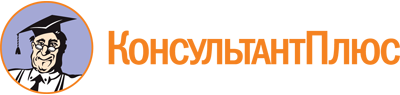 Постановление Правительства Ленинградской области от 29.08.2013 N 278
(ред. от 27.06.2016)
"Об утверждении Порядка установления организациям Ленинградской области, осуществляющим образовательную деятельность, контрольных цифр приема граждан по профессиям, специальностям и направлениям подготовки для обучения по образовательным программам среднего профессионального и высшего образования за счет бюджетных ассигнований областного бюджета Ленинградской области"Документ предоставлен КонсультантПлюс

www.consultant.ru

Дата сохранения: 09.11.2022
 Список изменяющих документов(в ред. Постановлений Правительства Ленинградской областиот 31.08.2015 N 341, от 27.06.2016 N 208)Список изменяющих документов(в ред. Постановления Правительства Ленинградской областиот 31.08.2015 N 341)Список изменяющих документов(в ред. Постановления Правительства Ленинградской областиот 31.08.2015 N 341)N п/пКод профессии (специальности, направления подготовки)Профессия (специальность, направление подготовки)Количество человек20_ год20_ год20_ годСреднее профессиональное образованиеСреднее профессиональное образованиеСреднее профессиональное образованиеСреднее профессиональное образованиеСреднее профессиональное образованиеСреднее профессиональное образованиеСреднее профессиональное образованиеВысшее профессиональное образованиеВысшее профессиональное образованиеВысшее профессиональное образованиеВысшее профессиональное образованиеВысшее профессиональное образованиеВысшее профессиональное образованиеВысшее профессиональное образование